Panasonic Industry Europe präsentiert neuen Bestückungsautomaten NPM-VF 
für die kombinierte Bestückung von THT- und SMD-Standard- und SonderbauteilenMunich, 16.07.2020Panasonic Factory Solutions, eine Unternehmenseinheit von Panasonic Industry Europe, präsentiert den neuen Bestückungsautomaten NPM-VF, der für die Platzierung von Standardbauteilen als auch von THT- und SMD-Sonderbauteilen entwickelt wurde. Dabei griffen die Entwickler auf ihre jahrzehntelange Erfahrung aus der THT- und SMT-Bestückungstechnologie zurück. Basierend auf der soliden NPM SMT-Plattform bietet die NPM-VF ein hohes Maß an Flexibilität und die Möglichkeit der individuellen Anpassungen, um aktuelle Produktionsanforderungen effektiv zu erfüllen und die Automatisierungsmöglichkeiten in einer modernen Fertigungslandschaft zu erweitern. Elektronikfertiger erhalten so eine Anlage, die sowohl SMD- als auch THT-Bauteile in einem Bestückungsauftrag platziert. Gerade für Unternehmen, die aufgrund der gestiegenen Nachfrage seitens der Leistungselektronik nach THT-Bestückungen beide Bauteilarten verstärkt verarbeiten müssen, ist die flexible NPM-VF eine ideale Maschine für die taktzeitoptimierte Fertigung.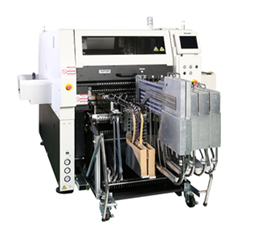 Der Bestückungsautomat ist mit einem Doppelportal ausgestattet. Je ein Bestückungskopf pro Portal platzieret die SMD- und THT-Bauteile. Unterschiedlichste Vakuumpipetten und Greifer stehen dafür zu Auswahl. Die Plug & Play-Köpfe decken das volle Spektrum von multifunktionaler Bestückung ab und können vom Bediener selbst getauscht werden, wenn die Produktionsanforderungen dies erfordern. Dadurch lässt sich die Maschine ohne großen Kosten- und Zeitaufwand umbauen.Dank der verschiedenen Konfigurationsmöglichkeiten, von der Bauteilaufnahme bis hin zum Feedersystem, kann die NPM-VF flexibel auf die Platzierung unterschiedlichster Bauteilformen angepasst werden. Dadurch kann die Anlage effektiver genutzt werden und deckt nicht nur ein breites Bauteilspektrum ab, sondern reduziert auch die Taktzeiten. Dadurch wird der Aufwand seitens des Bedieners an der Produktionslinie minimiert.Die NPM-VF erreicht eine Geschwindigkeit von bis zu 4.500cph (components per hour) und kann dabei Bauteilgrößen von 5x5mm bis zu 130x35mm und 60mm Höhe verarbeiten.Im Bestückungsautomat selbst kann optional mit aktiven Schneid- und Clinchwerkzeugen ausgestattet werden. Die THT-Sonderbauteile werden aus den Radial- und Axialfeedern heraus gelöst und mit einer Bestückungskraft bis 150N platziert. Über das Bestückungsprogramm sind sowohl Clinchrichtungen als auch Pinlängen je THT-Bauteil definierbar. Neben den Radial- und Axialfeedern lässt sich der NPM-VF mit allen gängigen Standardfeedersystemen bestücken. So können Feederwagen, Einzel- oder Doppeltray-Feeder, intelligente Standard-SMT-Gurtzuführungen sowie Stick-Feeder bis hin zum Wendelförderer für Schüttgut flexibel in die Maschine integriert werden. Auch das Nachladen von Bauteilen ist während des Betriebs der NPM-VF möglich, so dass Ausfallzeiten aufgrund von Bauteilmangel oder Maschinenstillstand entfallen.Für eine weitere Steigerung der Effektivität lässt sich die NPM-VF mit der Linienmanager-Software iLNB in eine angeschlossene Produktionsumgebung integrieren und kann von PanaCIM Gen2 gesteuert werden. Hierbei handelt es sich um eine MES-Softwarelösung (Manufacturing Execution System) für alle Kundengrößen, mit der sich durch das Hinzufügen von neuen Funktionen auf der Maschinen- und Cloud-Ebene Prozesse im gesamten Unternehmen und allen Produktionsbereichen automatisieren lassen.Darüber hinaus stehen weitere nützliche Softwarefunktionen zur Verfügung, wie z. B. Materialverifizierung, Tracebility, automatische Produkterkennung und die daraus resultierende Maschineneinstellungen sowie Materialverfolgung, die die Bestückungsqualität und Produktivität der Fertigung optimieren. __________Über Panasonic Industry Europe Panasonic ist seit über 100 Jahren weltweiter Marktführer bei der Entwicklung von innovativen Technologien und Lösungen für die Elektronikbranche. Im globalen Maßstab schließt das Portfolio das wachsende B2B-Geschäft mit Lösungen für die Bereiche Heimautomatisierung, Mobilität, Industrie und Unterhaltungselektronik ein. Die Panasonic Group unterhält inzwischen 528 Tochtergesellschaften und 72 Beteiligungsunternehmen weltweit und erzielte im abgelaufenen Geschäftsjahr (Ende 31. März 2020) einen konsolidierten Netto-Umsatz von 61.9 Milliarden Euro. Als Teil der Group bietet die Panasonic Industry Europe GmbH den Kunden in Europa in einer Vielzahl von Branchen wichtige elektronische Bauteile, Geräte und Module bis hin zu Komplettlösungen und Produktionsausrüstung für Fertigungsstraßen. Mehr: http://industry.panasonic.eu